T.C.ÇANKIRI KARATEKİN ÜNİVERSİTESİMÜHENDİSLİK FAKÜLTESİMAKİNE MÜHENDİSLİĞİ BÖLÜMÜ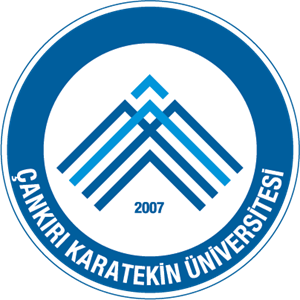 STAJ DEFTERİAdı SoyadıNumarasıAy, YılBu staj defterinde stajıma destek veren firmanın ticari değeri olan özel bilgileri içermediği doğrularım.Bu staj defteri aşağıda bilgileri yer alan öğrenciniz tarafından firmamızda yapmış olduğu staj süresince doldurulmuş olup, yapılan çalışmaları ve öğrencinin stajına devam ettiğini onaylarım. STAJIN KONUSUSTAJIN AMACISTAJIN YAPILDIĞI KURULUŞ HAKKINDA BİLGİLER(Kuruluşun adı, yeri, çalışma konusu, organizasyon şeması, çalışan mühendislerin sayısı ve kuruluş içindeki fonksiyonları)HAFTALIK STAJ ÖZETİ……/…… /…… - ….. /…..  /…….tarihine kadar bir haftalık çalışma……/…… /…… - ….. /…..  /…….tarihine kadar bir haftalık çalışma……/…… /…… - ….. /…..  /…….tarihine kadar bir haftalık çalışma……/…… /…… - ….. /…..  /…….tarihine kadar bir haftalık çalışmaFOTOĞRAFÖğrencininÖğrencininÖğrencininAdı Soyadı NumarasıStaj Yapılan KurumunStaj Yapılan KurumunStaj Yapılan KurumunAdı Staja Başlama ve Bitiş TarihiStaj Süresi  (İş günü olarak)Staj Değerlendirmesi (Bu bölüm üniversite tarafından doldurulacaktır)Staj Değerlendirmesi (Bu bölüm üniversite tarafından doldurulacaktır)Staj Değerlendirmesi (Bu bölüm üniversite tarafından doldurulacaktır)Kabul edilen gün sayısıOnaylayanİmza / Tarihİmza / Tarih…/…/………Öğrenci Adı ve Soyadıİmza…/…/………Sorumlu Mühendis Adı ve SoyadıİmzaGünlerYapılan İşİş NoPazartesiSalıÇarşambaPerşembeCumaÖğrencinin İmzasıÖğrencinin İmzasıSorumlu Mühendisinin İmzasıSorumlu Mühendisinin İmzasıGünlerYapılan İşİş NoPazartesiSalıÇarşambaPerşembeCumaÖğrencinin İmzasıÖğrencinin İmzasıSorumlu Mühendisinin İmzasıSorumlu Mühendisinin İmzasıGünlerYapılan İşİş NoPazartesiSalıÇarşambaPerşembeCumaÖğrencinin İmzasıÖğrencinin İmzasıSorumlu Mühendisinin İmzasıSorumlu Mühendisinin İmzasıGünlerYapılan İşİş NoPazartesiSalıÇarşambaPerşembeCumaÖğrencinin İmzasıÖğrencinin İmzasıSorumlu Mühendisinin İmzasıSorumlu Mühendisinin İmzasıİşletme Bölümüİş No:Yapılan İşTarih:Bu bölümde staj programları göz önünde bulundurularak, staj yaptığınız işletmede gözlenen bütün çalışmalar ayrıntılı olarak açıklanacaktır. İlgili veriler, tablolar ve resimler numaralandırılarak eklenecektir.Not: Bu sayfa bilgi amaçlıdır, staj defterinizde vermeyiniz.Staj defterinizi her gün için ayrı sayfa/sayfalar halinde düzenleyiniz. İlerleyen bölümde yer alan boş sayfalardan ihtiyacınız kadar kullanınız (her gün için en az bir sayfa olacak şekilde).STAJ DEFTERİNİN DOLDURULMASINDA DİKKAT EDİLECEK KONULAR20 iş günü stajının her bir günü için bir parçaya ait teknik resim ve bu parçanın üretim için gerekli işlem basamakları yazılmalıdır. Teknik resimlerin 5 tanesi el ile diğerleri bilgisayar ortamında çizilmelidir. Teknik resimler kurallara uygun bir şekilde hazırlanmalıdır (antet, ölçülendirme, yüzey işleme işaretleri, boyut, geçme ve geometrik toleranslar gibi bilgileri içermelidir).Firmalardan alınan hazır resimler kullanılmamalıdır. Resimleri kendinizin çizmesi gerekmektedir. Staj Defteri Türkçe dilinde ve bilgisayar ortamında hazırlanacaktır. Metinde resmi bir dille kullanılmalı ve kişisel bilgiler (hastalandım, erken çıktım, yoruldum gibi) içermemelidir.Staj dosyasına her yazdığınız ifadeden sorumlusunuz.Görsel ve şekiller kendinize ait olmalı, internetten aldığınız her hangi bir görsel kullanılmamalıdır. Defterinizde kendi fotoğrafınız hariç hiçbir şekilde yapıştırma yapmamalısınız (sıvı veya bant yapıştırıcılar kullanılmamalıdır). Defter gerektiği kadar bilgi içermelidir. Sayfa sayısı veya gereksiz ek dokümanlar ile hacmini artırmayın.Bu bölümde staj programları göz önünde bulundurularak, staj yaptığınız işletmede gözlenen bütün çalışmalar ayrıntılı olarak açıklanacaktır. İlgili veriler, tablolar ve resimler numaralandırılarak eklenecektir.Not: Bu sayfa bilgi amaçlıdır, staj defterinizde vermeyiniz.Staj defterinizi her gün için ayrı sayfa/sayfalar halinde düzenleyiniz. İlerleyen bölümde yer alan boş sayfalardan ihtiyacınız kadar kullanınız (her gün için en az bir sayfa olacak şekilde).STAJ DEFTERİNİN DOLDURULMASINDA DİKKAT EDİLECEK KONULAR20 iş günü stajının her bir günü için bir parçaya ait teknik resim ve bu parçanın üretim için gerekli işlem basamakları yazılmalıdır. Teknik resimlerin 5 tanesi el ile diğerleri bilgisayar ortamında çizilmelidir. Teknik resimler kurallara uygun bir şekilde hazırlanmalıdır (antet, ölçülendirme, yüzey işleme işaretleri, boyut, geçme ve geometrik toleranslar gibi bilgileri içermelidir).Firmalardan alınan hazır resimler kullanılmamalıdır. Resimleri kendinizin çizmesi gerekmektedir. Staj Defteri Türkçe dilinde ve bilgisayar ortamında hazırlanacaktır. Metinde resmi bir dille kullanılmalı ve kişisel bilgiler (hastalandım, erken çıktım, yoruldum gibi) içermemelidir.Staj dosyasına her yazdığınız ifadeden sorumlusunuz.Görsel ve şekiller kendinize ait olmalı, internetten aldığınız her hangi bir görsel kullanılmamalıdır. Defterinizde kendi fotoğrafınız hariç hiçbir şekilde yapıştırma yapmamalısınız (sıvı veya bant yapıştırıcılar kullanılmamalıdır). Defter gerektiği kadar bilgi içermelidir. Sayfa sayısı veya gereksiz ek dokümanlar ile hacmini artırmayın.Bu bölümde staj programları göz önünde bulundurularak, staj yaptığınız işletmede gözlenen bütün çalışmalar ayrıntılı olarak açıklanacaktır. İlgili veriler, tablolar ve resimler numaralandırılarak eklenecektir.Not: Bu sayfa bilgi amaçlıdır, staj defterinizde vermeyiniz.Staj defterinizi her gün için ayrı sayfa/sayfalar halinde düzenleyiniz. İlerleyen bölümde yer alan boş sayfalardan ihtiyacınız kadar kullanınız (her gün için en az bir sayfa olacak şekilde).STAJ DEFTERİNİN DOLDURULMASINDA DİKKAT EDİLECEK KONULAR20 iş günü stajının her bir günü için bir parçaya ait teknik resim ve bu parçanın üretim için gerekli işlem basamakları yazılmalıdır. Teknik resimlerin 5 tanesi el ile diğerleri bilgisayar ortamında çizilmelidir. Teknik resimler kurallara uygun bir şekilde hazırlanmalıdır (antet, ölçülendirme, yüzey işleme işaretleri, boyut, geçme ve geometrik toleranslar gibi bilgileri içermelidir).Firmalardan alınan hazır resimler kullanılmamalıdır. Resimleri kendinizin çizmesi gerekmektedir. Staj Defteri Türkçe dilinde ve bilgisayar ortamında hazırlanacaktır. Metinde resmi bir dille kullanılmalı ve kişisel bilgiler (hastalandım, erken çıktım, yoruldum gibi) içermemelidir.Staj dosyasına her yazdığınız ifadeden sorumlusunuz.Görsel ve şekiller kendinize ait olmalı, internetten aldığınız her hangi bir görsel kullanılmamalıdır. Defterinizde kendi fotoğrafınız hariç hiçbir şekilde yapıştırma yapmamalısınız (sıvı veya bant yapıştırıcılar kullanılmamalıdır). Defter gerektiği kadar bilgi içermelidir. Sayfa sayısı veya gereksiz ek dokümanlar ile hacmini artırmayın.Bu bölümde staj programları göz önünde bulundurularak, staj yaptığınız işletmede gözlenen bütün çalışmalar ayrıntılı olarak açıklanacaktır. İlgili veriler, tablolar ve resimler numaralandırılarak eklenecektir.Not: Bu sayfa bilgi amaçlıdır, staj defterinizde vermeyiniz.Staj defterinizi her gün için ayrı sayfa/sayfalar halinde düzenleyiniz. İlerleyen bölümde yer alan boş sayfalardan ihtiyacınız kadar kullanınız (her gün için en az bir sayfa olacak şekilde).STAJ DEFTERİNİN DOLDURULMASINDA DİKKAT EDİLECEK KONULAR20 iş günü stajının her bir günü için bir parçaya ait teknik resim ve bu parçanın üretim için gerekli işlem basamakları yazılmalıdır. Teknik resimlerin 5 tanesi el ile diğerleri bilgisayar ortamında çizilmelidir. Teknik resimler kurallara uygun bir şekilde hazırlanmalıdır (antet, ölçülendirme, yüzey işleme işaretleri, boyut, geçme ve geometrik toleranslar gibi bilgileri içermelidir).Firmalardan alınan hazır resimler kullanılmamalıdır. Resimleri kendinizin çizmesi gerekmektedir. Staj Defteri Türkçe dilinde ve bilgisayar ortamında hazırlanacaktır. Metinde resmi bir dille kullanılmalı ve kişisel bilgiler (hastalandım, erken çıktım, yoruldum gibi) içermemelidir.Staj dosyasına her yazdığınız ifadeden sorumlusunuz.Görsel ve şekiller kendinize ait olmalı, internetten aldığınız her hangi bir görsel kullanılmamalıdır. Defterinizde kendi fotoğrafınız hariç hiçbir şekilde yapıştırma yapmamalısınız (sıvı veya bant yapıştırıcılar kullanılmamalıdır). Defter gerektiği kadar bilgi içermelidir. Sayfa sayısı veya gereksiz ek dokümanlar ile hacmini artırmayın.Sorumlu Mühendis OnayıSorumlu Mühendis Onayıİşletme Bölümüİş No:Yapılan İşTarih:Sorumlu Mühendis OnayıSorumlu Mühendis Onayıİşletme Bölümüİş No:Yapılan İşTarih:Sorumlu Mühendis OnayıSorumlu Mühendis Onayıİşletme Bölümüİş No:Yapılan İşTarih:Sorumlu Mühendis OnayıSorumlu Mühendis Onayıİşletme Bölümüİş No:Yapılan İşTarih:Sorumlu Mühendis OnayıSorumlu Mühendis Onayıİşletme Bölümüİş No:Yapılan İşTarih:Sorumlu Mühendis OnayıSorumlu Mühendis Onayıİşletme Bölümüİş No:Yapılan İşTarih:Sorumlu Mühendis OnayıSorumlu Mühendis Onayıİşletme Bölümüİş No:Yapılan İşTarih:Sorumlu Mühendis OnayıSorumlu Mühendis Onayıİşletme Bölümüİş No:Yapılan İşTarih:Sorumlu Mühendis OnayıSorumlu Mühendis Onayıİşletme Bölümüİş No:Yapılan İşTarih:Sorumlu Mühendis OnayıSorumlu Mühendis Onayıİşletme Bölümüİş No:Yapılan İşTarih:Sorumlu Mühendis OnayıSorumlu Mühendis Onayıİşletme Bölümüİş No:Yapılan İşTarih:Sorumlu Mühendis OnayıSorumlu Mühendis Onayıİşletme Bölümüİş No:Yapılan İşTarih:Sorumlu Mühendis OnayıSorumlu Mühendis Onayıİşletme Bölümüİş No:Yapılan İşTarih:Sorumlu Mühendis OnayıSorumlu Mühendis Onayıİşletme Bölümüİş No:Yapılan İşTarih:Sorumlu Mühendis OnayıSorumlu Mühendis Onayıİşletme Bölümüİş No:Yapılan İşTarih:Sorumlu Mühendis OnayıSorumlu Mühendis Onayıİşletme Bölümüİş No:Yapılan İşTarih:Sorumlu Mühendis OnayıSorumlu Mühendis Onayıİşletme Bölümüİş No:Yapılan İşTarih:Sorumlu Mühendis OnayıSorumlu Mühendis Onayıİşletme Bölümüİş No:Yapılan İşTarih:Sorumlu Mühendis OnayıSorumlu Mühendis Onayıİşletme Bölümüİş No:Yapılan İşTarih:Sorumlu Mühendis OnayıSorumlu Mühendis Onayıİşletme Bölümüİş No:Yapılan İşTarih:Sorumlu Mühendis OnayıSorumlu Mühendis Onayı